No: F (Ph. D List/Pls/18Dated: 14-11-2018NoticeAll the Students who have selected for Research Programme in Political Science for the session 2018 (List enclosed) are hereby directed to complete the admission formalities within 15 working days from the issuance of the notification. Failing which no admission will be considered after the due date.										s/dHead of the Department  Dean, School of Social Sciences.Departmental Website.Notice Board &File.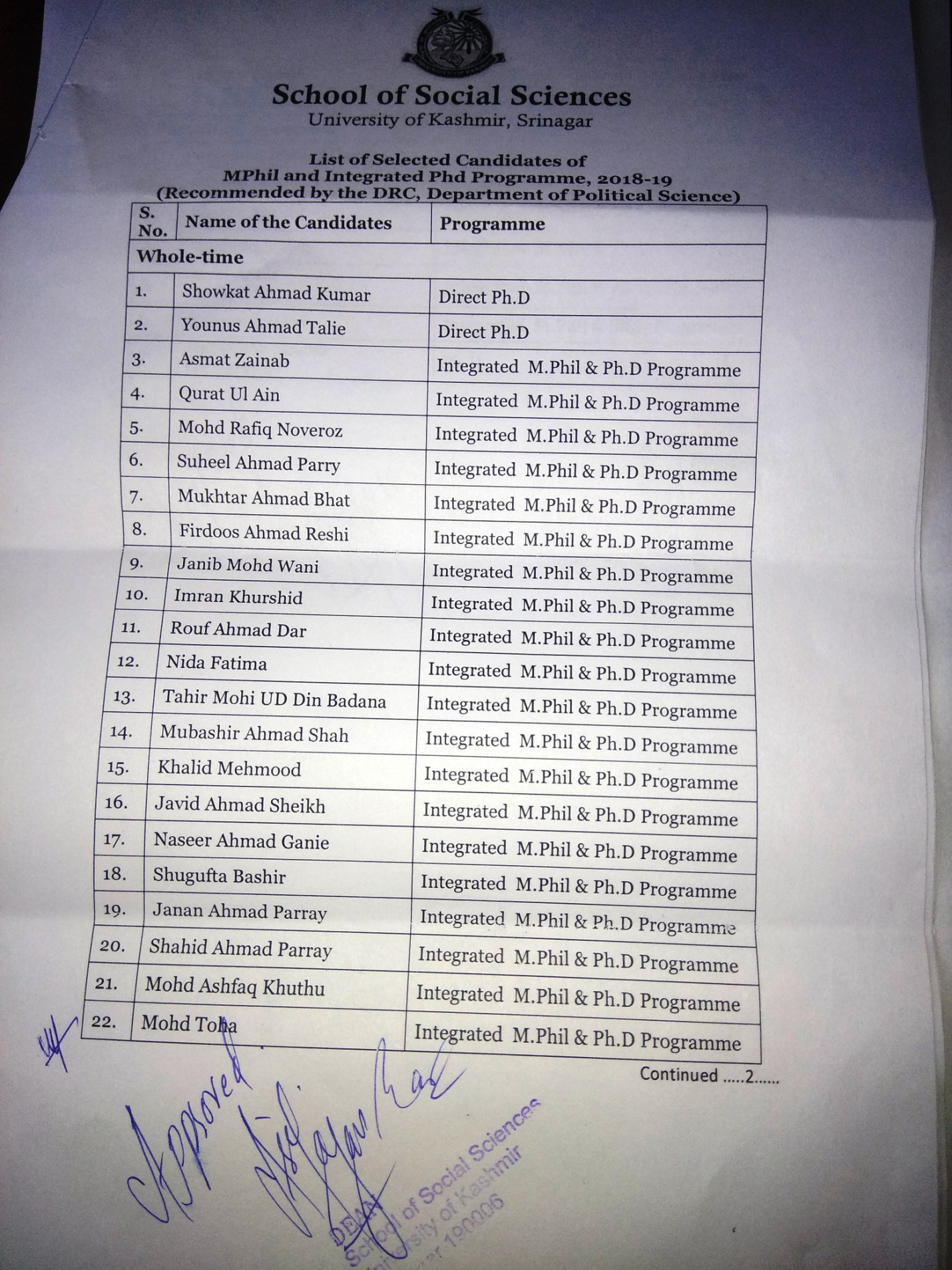 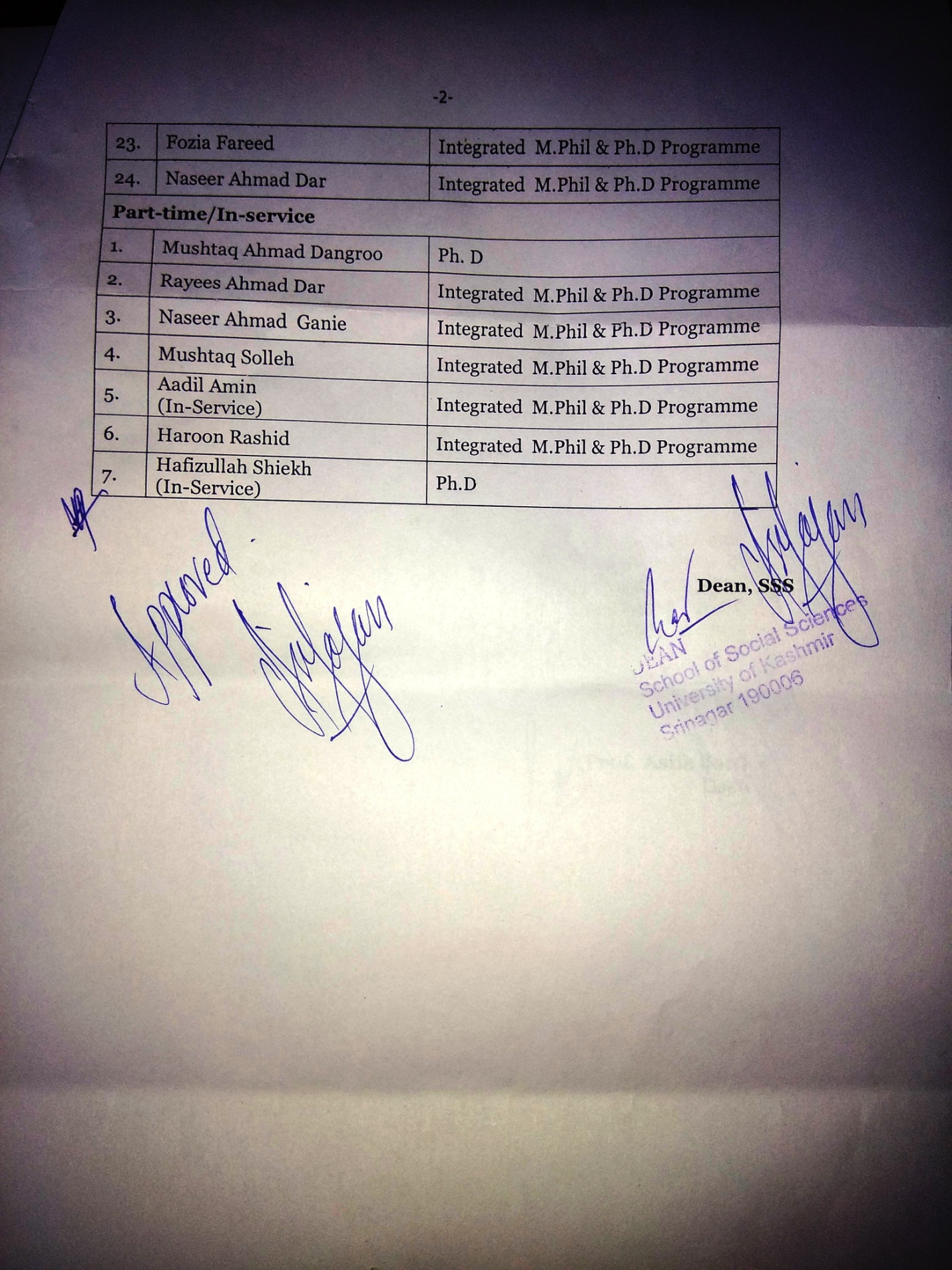 